Annuity A to Z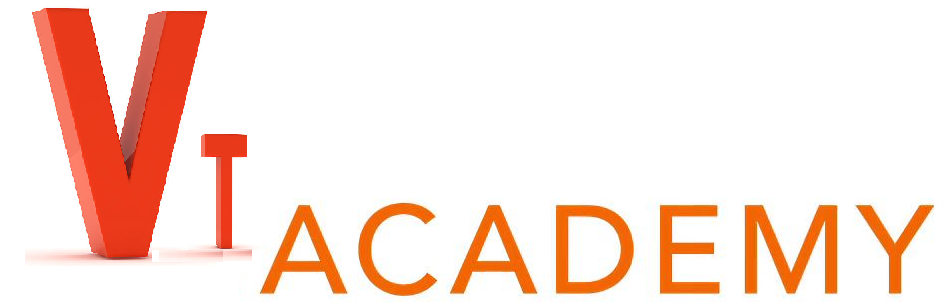 Traditional IRA               What is the application process?              To ensure your success it is essential that you have knowledge of the below areas.                                                                    You will therefore need to conduct research and               To ensure your success it is essential that you have knowledge of the below areas.                                                                    You will therefore need to conduct research and               To ensure your success it is essential that you have knowledge of the below areas.                                                                    You will therefore need to conduct research and               To ensure your success it is essential that you have knowledge of the below areas.                                                                    You will therefore need to conduct research and               To ensure your success it is essential that you have knowledge of the below areas.                                                                    You will therefore need to conduct research and               To ensure your success it is essential that you have knowledge of the below areas.                                                                    You will therefore need to conduct research and               To ensure your success it is essential that you have knowledge of the below areas.                                                                    You will therefore need to conduct research and               To ensure your success it is essential that you have knowledge of the below areas.                                                                    You will therefore need to conduct research and               To ensure your success it is essential that you have knowledge of the below areas.                                                                    You will therefore need to conduct research and               To ensure your success it is essential that you have knowledge of the below areas.                                                                    You will therefore need to conduct research and               To ensure your success it is essential that you have knowledge of the below areas.                                                                    You will therefore need to conduct research and               To ensure your success it is essential that you have knowledge of the below areas.                                                                    You will therefore need to conduct research and                                                               Information can be found on the following websites:                                                              Information can be found on the following websites:                                                              Information can be found on the following websites:                                                              Information can be found on the following websites:                                                              Information can be found on the following websites:                                                                                          http://www.valuteachers.com                                                                                          http://www.valuteachers.com                                                                                          http://www.nationallife.com                                                                                          http://www.nationallife.com                                                                                          http://www.myfrs.com                                                                                          http://www.tsacg.com                                                                                          http://www.irs.gov                                                                                          http://www.trello.comWhat is an Annuity?   An annuity is a financial product that pays out a fixed stream of payments to an individual - MoreWhat is an Annuity?   An annuity is a financial product that pays out a fixed stream of payments to an individual - MoreExplain a Fixed Annuity. Fixed annuities are insurance contracts that offer the annuitant – the person who owns the annuity - MoreExplain a Fixed Annuity. Fixed annuities are insurance contracts that offer the annuitant – the person who owns the annuity - MoreWhat is an Indexed Annuity? An indexed annuity is a special class of annuities that yields returns on contributions based on a specified - MoreWhat is an Indexed Annuity? An indexed annuity is a special class of annuities that yields returns on contributions based on a specified - MoreExplain a Variable Annuity?. variable annuities offer investors the opportunity to generate higher rates of returns by investing in equity and - MoreExplain a Variable Annuity?. variable annuities offer investors the opportunity to generate higher rates of returns by investing in equity and - MoreWhat is an Index? An index is an indicator or measure of something, and in finance, it typically refers to a statistical -MoreWhat is an Index? An index is an indicator or measure of something, and in finance, it typically refers to a statistical -MoreWhat does Annual-Point-to-Point mean? Point-to-point is a crediting method. The crediting method is the way that interest is determined -MoreWhat does Annual-Point-to-Point mean? Point-to-point is a crediting method. The crediting method is the way that interest is determined -MoreDescribe the advantages & benefits of an Indexed Annuity?  Annuity contracts are generally exempt from creditors in most cases- MoreDescribe the advantages & benefits of an Indexed Annuity?  Annuity contracts are generally exempt from creditors in most cases- MoreDescribe the advantages & benefits of an Indexed Annuity?  Annuity contracts are generally exempt from creditors in most cases- MoreWhat are the restrictions of an Indexed Annuity?What are the restrictions of an Indexed Annuity?What are the restrictions of an Indexed Annuity?What is a Surrender Period? The surrender period is the amount of time an investor must wait until he or she can withdraw funds from- More. What is a Surrender Period? The surrender period is the amount of time an investor must wait until he or she can withdraw funds from- More. What is a Free Withdrawal? The amount that an annuity contract owner may withdraw each year without incurring any early withdrawal fees -MoreWhat is a Free Withdrawal? The amount that an annuity contract owner may withdraw each year without incurring any early withdrawal fees -MoreWhat is a Bonus?  Bonus annuity can be a fixed or variable annuity that propose to the buyer a plus rate on top of the normal return -MoreWhat is a Bonus?  Bonus annuity can be a fixed or variable annuity that propose to the buyer a plus rate on top of the normal return -MoreHow does a client make money in an Indexed Annuity? With fixed index annuities, your money earns interest based on any positive .How does a client make money in an Indexed Annuity? With fixed index annuities, your money earns interest based on any positive .How does a client make money in an Indexed Annuity? With fixed index annuities, your money earns interest based on any positive .Describe the advantages & benefits of an Indexed Annuity?Describe the advantages & benefits of an Indexed Annuity?Describe the advantages & benefits of an Indexed Annuity?How does the agent get compensated ?How does the agent get compensated ?Explain the Paramount 5 Product?Explain the Paramount 5 Product?Explain the Fit Guaranteed Income Product?Explain the Fit Guaranteed Income Product?IRS Tax Codes Relating to Employer PlansIRS Tax Codes Relating to Employer Plans         What is a Qualified Account?          What is a Qualified Account? What is a Non-Qualified Account?What is a Non-Qualified Account?What is a Non-Qualified Account?What programs can be found under an employer sponsored plan?What programs can be found under an employer sponsored plan?What programs can be found under an employer sponsored plan?What programs can be found under an employer sponsored plan?What does TSA account mean?What does TSA account mean?What does TSA account mean?What is a Third Party Administrator?What is a Third Party Administrator?What is a Third Party Administrator?What is a Third Party Administrator?403(b)What is a 403(b)  What is a 403(b)  How is it funded?How is it funded?What is a pre-tax contribution?What is a pre-tax contribution?What is a pre-tax contribution?What are the benefits of a 403(b)  (use visuals to explain)What are the benefits of a 403(b)  (use visuals to explain)What are the benefits of a 403(b)  (use visuals to explain)What are the benefits of a 403(b)  (use visuals to explain)What is meant by qualifying events?What is meant by qualifying events?What is meant by qualifying events?What is meant by qualifying events?What are the Restrictions of the 403(b)What are the Restrictions of the 403(b)What are the Restrictions of the 403(b)What are the Restrictions of the 403(b)Explain loans within the 403(b)Explain loans within the 403(b)Explain loans within the 403(b)What are the contribution limits?What are the contribution limits?What are the contribution limits?What are the contribution limits?What is meant by RMD?What is meant by RMD?What is meant by RMD?What is a 403(b) Exchange?What is a 403(b) Exchange?What is a 403(b) Exchange?When can a 403(b) go into an IRA.When can a 403(b) go into an IRA.When can a 403(b) go into an IRA.Can a traditional IRA transfer to a 403(b)Can a traditional IRA transfer to a 403(b)Can a traditional IRA transfer to a 403(b)Can a traditional IRA transfer to a 403(b)Can DROP funds be rolled over to a 403(b)?Can DROP funds be rolled over to a 403(b)?Can DROP funds be rolled over to a 403(b)?Can DROP funds be rolled over to a 403(b)?Can you make a direct contribution to a 403(b)?Can you make a direct contribution to a 403(b)?Can you make a direct contribution to a 403(b)?Can you make a direct contribution to a 403(b)?Can you concurrently contribute to a 403(b) and 457?Can you concurrently contribute to a 403(b) and 457?Can you concurrently contribute to a 403(b) and 457?Can you concurrently contribute to a 403(b) and 457?If you can, what is the maximum contribution levels?If you can, what is the maximum contribution levels?If you can, what is the maximum contribution levels?If you can, what is the maximum contribution levels?Can a spouse be added to the accountCan a spouse be added to the accountCan a spouse be added to the accountCan a spouse be added to the account                 What is a Traditional IRA?                  How is it funded?                                 Are the contributions pre-tax or after-tax?                                 Are the contributions pre-tax or after-tax?                                 If contributions were after-tax, how do they become pre-tax?                                 If contributions were after-tax, how do they become pre-tax?                                 What are the contribution limits?                                 What are the contribution limits?                                 What are the income limits?                                 What are the income limits?                 Are loans available?                                 What are the restrictions?                                 What are the restrictions?                                 Do RMDs apply? And if so, when.                                 Do RMDs apply? And if so, when.                                Can a spouse be added to the account                                Can a spouse be added to the account                              Find info at www.myfrs.com                              Find info at www.myfrs.com                                 What does FRS stand for?                                 What does FRS stand for?                                 Who qualifies to be enrolled in the FRS?                                 Who qualifies to be enrolled in the FRS?                Pension Plan                 Explain funding                                 What does it mean to be vested?                                 What does it mean to be vested?                                 When does one become vested?                                 When does one become vested?                              Hired Before July 2011                              Hired Before July 2011                                When do you become vested?                                When do you become vested?                                When would you qualify for full benefits?                                When would you qualify for full benefits?                             Hired After July 2011                             Hired After July 2011                                When do you become vested?                                When do you become vested?                                When would you qualify for full benefits?                                When would you qualify for full benefits?                                If you were to retire, at what point can you return?                                If you were to retire, at what point can you return?                                If you were to retire prior to being qualified, what would be the penalty?                                If you were to retire prior to being qualified, what would be the penalty?                                If you were to leave employment, what would happen if you were to return?                                If you were to leave employment, what would happen if you were to return?                                What are your options if you want to leave employment before retirement?                                What are your options if you want to leave employment before retirement?                                Can you switch to the Investment Plan?                                Can you switch to the Investment Plan?                                 If you switch to the Investment Plan can you return to the Pension Plan?                                 If you switch to the Investment Plan can you return to the Pension Plan?                                 How is my pension calculated?                                 How is my pension calculated?                                What beneficiary options do I have and what would happen if I were to pass whilst employed?                                What beneficiary options do I have and what would happen if I were to pass whilst employed?                                Explain Income Options upon retirement:  Option 1, 2, 3, & 4                                Explain Income Options upon retirement:  Option 1, 2, 3, & 4                                When do you need to make the selection of an Income Option?                                When do you need to make the selection of an Income Option?                                Once you retire, can you change your income option selection?                                Once you retire, can you change your income option selection?                                                                                Second Election                               What is meant by a Second Election?                               What is meant by a Second Election?                               When do you qualify for the Second Election?                               When do you qualify for the Second Election?                               Can you change your mind after taking the Second Election?                               Can you change your mind after taking the Second Election?                               What are the specific rules that govern one's ability to take the Second Election?                                                                                                  B106                               What are the specific rules that govern one's ability to take the Second Election?                                                                                                  B106                                                 Why would someone consider the Second Election?                                                 Why would someone consider the Second Election?                                                 When would the monies from the Second Election become available to the employee?                                                 When would the monies from the Second Election become available to the employee?DROPWhat is DROP?What is DROP?When does one qualify for DROP?When does one qualify for DROP?When does one qualify for DROP?Does one have to enroll in DROP as soon as one qualifies?Does one have to enroll in DROP as soon as one qualifies?Does one have to enroll in DROP as soon as one qualifies?Does one have to enroll in DROP as soon as one qualifies?Does one have to enroll in DROP as soon as one qualifies?Does one have to enroll in DROP as soon as one qualifies?What are the benefits of going into DROP?What are the benefits of going into DROP?What are the benefits of going into DROP?What are the benefits of going into DROP?What are the disadvantages of going into DROP?What are the disadvantages of going into DROP?What are the disadvantages of going into DROP?What are the disadvantages of going into DROP?What are the disadvantages of going into DROP?What should one know before going into DROP?What should one know before going into DROP?What should one know before going into DROP?What should one know before going into DROP?What should one know before going into DROP?Is DROP irrevocable?Is DROP irrevocable?When would DROP be most beneficial?When would DROP be most beneficial?When would DROP be most beneficial?When would DROP be most beneficial?How long can one be in DROP?How long can one be in DROP?How long can one be in DROP?Can you exit DROP pre-maturely?Can you exit DROP pre-maturely?Can you exit DROP pre-maturely?Do you have to select an income option to go into DROP?Do you have to select an income option to go into DROP?Do you have to select an income option to go into DROP?Do you have to select an income option to go into DROP?Do you have to select an income option to go into DROP?What happens if you were to pass whilst in DROPWhat happens if you were to pass whilst in DROPWhat happens if you were to pass whilst in DROPWhat happens if you were to pass whilst in DROPWhat happens if you were to pass whilst in DROPWhat rate of interest is earned in the DROP account?What rate of interest is earned in the DROP account?What rate of interest is earned in the DROP account?What rate of interest is earned in the DROP account?What rate of interest is earned in the DROP account?What is COLA?What is COLA?How much do you contribute to the FRS when you are in DROP?How much do you contribute to the FRS when you are in DROP?How much do you contribute to the FRS when you are in DROP?How much do you contribute to the FRS when you are in DROP?How much do you contribute to the FRS when you are in DROP?How much do you contribute to the FRS when you are in DROP?What is the application process?What is the application process?What is the application process?